Исполнение плана мероприятий по участию                                                                              ТОС «Киевский» и ТОС «Раздольненский»                                                     Киевского сельского поселения Ремонтненского района
в решении вопросов непосредственного обеспечения 
жизнедеятельности населения в 4 квартале 2023 годаТОС «Киевский»В парковой зоне произведена подготовка площадки под детский игровой комплекс (произведен сбор мусора) с участием 11 человек. На мероприятие потрачено внебюджетных средств в сумме 0,0 тыс.руб. Инициативная группа ТОС «Киевский» приняла участие в сборе средств на обмундирование участнику СВО Максиму Л. и в сборе гуманитарной помощи участникам СВО.Проведена работа по выявлению несанкционированных свалочных очагов.Участие в заседаниях комиссии по благоустройству Киевского сельского поселения 11.12.2023г.Подготовка предложений для включения в план мероприятий Киевского сельского поселения на 2024 год ТОС «Раздольненский»Проведена  работа  по  выявлению несанкционированных свалочных очагов с участием 9 человек.Инициативная группа ТОС «Раздольненский» приняла участие в сборе средств на обмундирование участнику СВО Максиму Л. и в сборе гуманитарной помощи участникам СВО.Участие в заседаниях комиссии по благоустройству Киевского сельского поселения 11.12.2023г.Подготовка предложений для включения в план мероприятий Киевского сельского поселения на 2024 год.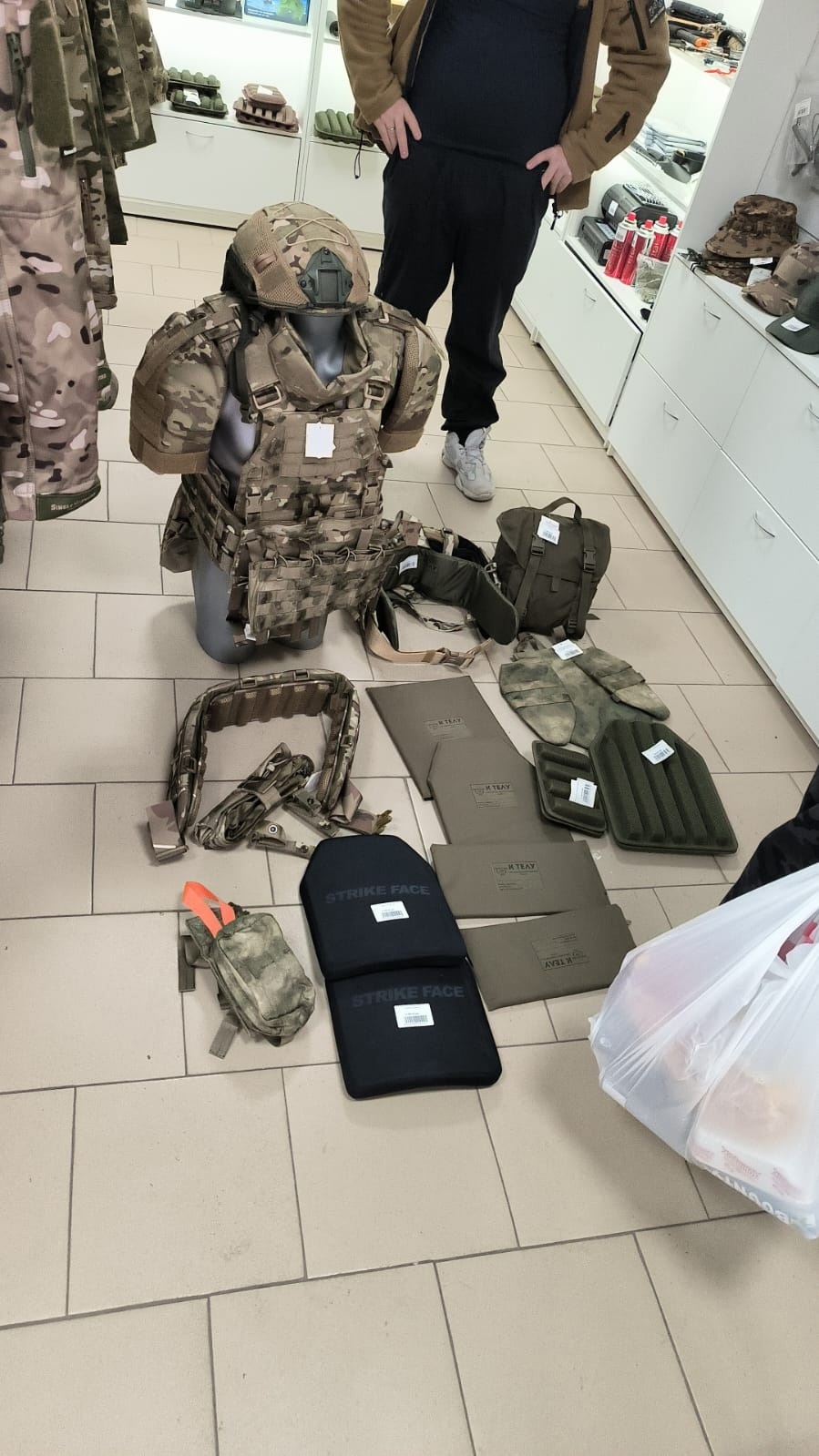 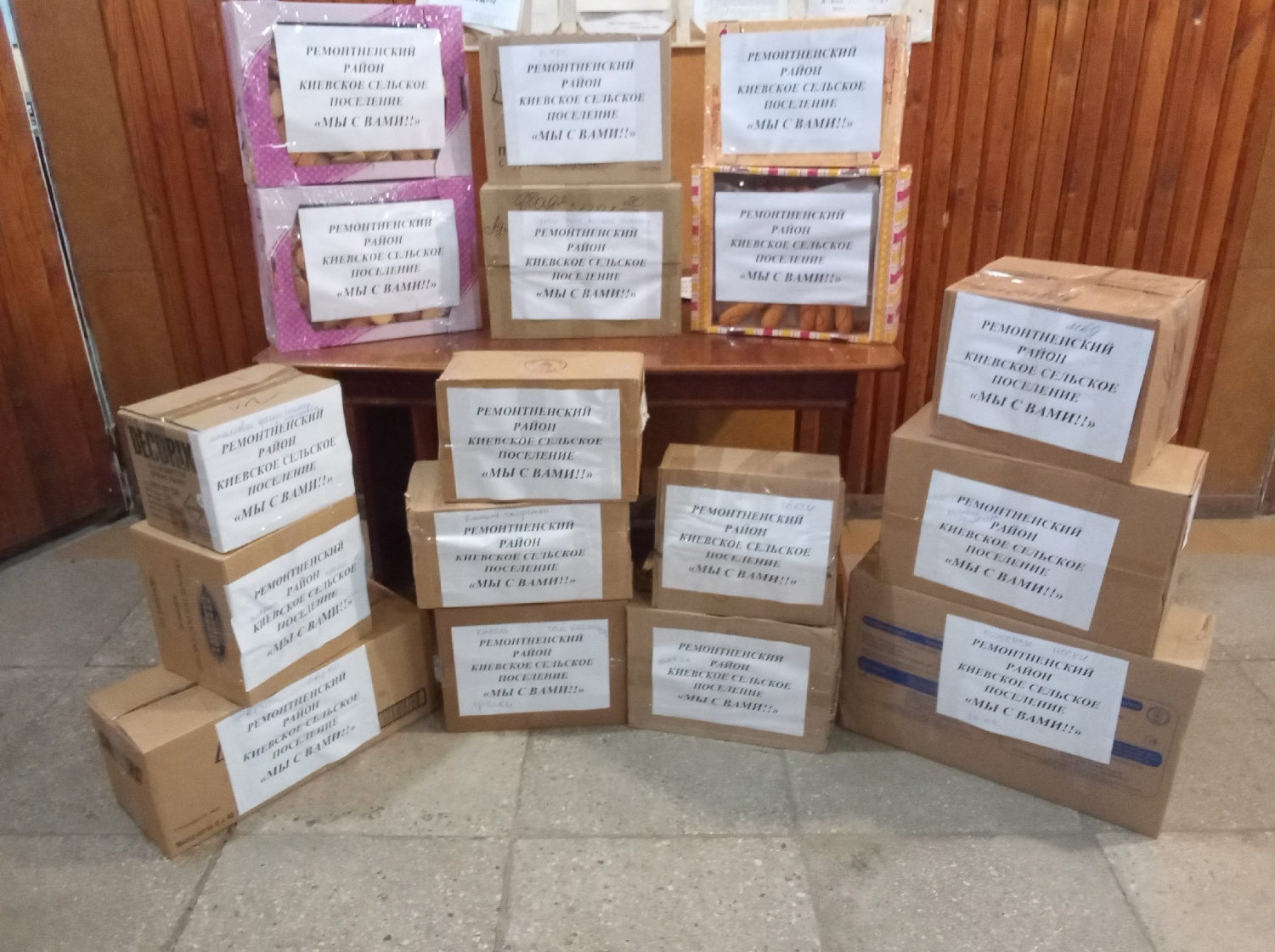 